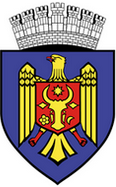 REPUBLICA MOLDOVACONSILIUL MUNICIPAL CHIȘINĂUPRIMARUL GENERAL AL MUNICIPIULUI CHIȘINĂU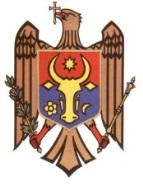 DIRECȚIA GENERALĂ EDUCAȚIE, TINERET ȘI SPORTINSTITUȚIA PUBLICĂ LICEUL TEORETIC „ONISIFOR GHIBU” str. Nicolae H. Costin , 63/A, municipiul Chişi nău, Republica Moldova, MD-2071;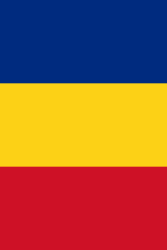 tel.: (022) 518-231, e-mail: onisiforghibu2000@gmail.comExtras din lanul managerial 2019-2020 pentru luna aprilie 2020Directorul IPLT „Onisifor Ghibu”: Elena CerneiData rfealizării/ denumirea ședințeiActivitatea planificatăModul desfășurăriiResponsabilConsiliul Profesoral16.04.20201.Predarea interdisciplinară (la distanță) – factor esențial în formarea competențelor- cheie a elevilor.On-lineE. Cernei/T. GolbanȘedința de producere09. 04.  2020Rezultatele activităţilor din cadrul decadelor comisiilor metodice.Studierea şi promovarea experienţei avansate – factor esenţial al optimizării procesului educativ.Realizarea planului Protecţiei Civile în caz de situaţii excepţionale şi a planului SSM.Realizarea planului de activitate a serviciului de asistenţă psihologică și a cadrului didactic de sprijin.Eficacitatea orei:  Consiliere și dezvoltarea personală.Pregătirea de examenele de absolvire. Respectarea normelor metodologice şi curriculare, codului de etică profesională în realizarea procesului educaţional onlaine de către angajați.Respectarea Instrucţiunii privind completarea documentaţiei şcolare (cataloage, dosare ale elevilor).Activități contramandate:Analiza rezultatelor pretestării elevilor claselor a IX, XII-a. (se contramandează)Rezultatele activităţilor desfăşurate în cadrul Lunarului “Noi și Legea” și monitorizarea activităţilor  desfăşurate în cadrul bilunarului ecologic (se contramandează)Rezultatul participării elevilor la olimpiadele şcolare interne, de sector şi municipale şi la concursurile extraşcolare. (se contramandează)Notă informativăpe emailDirectorii adjuncți patroni Angela PosticăNicolae GuștiucAngela PosticăIna CebanuT. GolbanN. GuștiucDirectorii adjuncțiDirectorii adjuncțiConsiliul de administrație10.04.2020Eficacitatea orei:  Consiliere și dezvoltarea personală.Pregătirea de examenele de absolvire. Respectarea normelor metodologice şi curriculare, codului de etică profesională în realizarea procesului educaţional onlaine de către angajați.Notă informativăpe emailI. CebanuT. GolbanA. PosticăN. GuștiucT. GolbanConsiliul MetodicŞcoala Tânărului Specialist: Motivaţia învăţării şcolare- strategii de stimulare.A.PosticăStudierea  şi   promovarea  experienţei  avansate23.04.2020Masă rotundă (predarea la distanță) 1. Analiza practicii de rezolvare a problemelor din pedagogie;2. Selectarea mijloacelor pedagogice, care asigură rezultatele cele mai performante; 3. Analiza celor mai tipice dificultăţi, care se întâlnesc în practica pedagogică.4. Elaborarea şi publicarea materialelor metodice a cadrelor didactice performante.Notă informativăpe emailPosticăActivitatea consiliului de etică și deontologie profesională21.04.20201. Organizare periodică a autoevaluării gradului de respectare a prevederilor Codului de etică  în IPLT,,O Ghibu”;Diverse.Notă informativăpe emailActivitatea comisiei diriginților de clasă și a conducătorilor de cerc.17.04.2020Workshop: ,, Model de învățare eficientă prin intermediul modelelor interactive-participative, a tehnologiilor informaționale.Ore publice Ore publice la disciplina Consiliere și dezvoltare personalăNotă informativăpe emailIna CebanuActivitatea consiliului de elevi30.04.2020“Un mediu curat, o viata mai buna”(concurs de eseuri/desene pe tema, dotat cu premii și diplome; realizarea    unui portofoliu pro-natura de către membrii Cercului Ecologic al școlii).Plasare pe pagina Consiliului de EleviIna CebanuActivitatea comisiei pentru protecția drepturilor copiilor16.04.2020Şedinţa nr.8             „Ne îngrijorăm despre ce ar putea deveni în viitor un copil, dar uităm că el este cineva în prezent” Totalurile desfășurării  Campaniei ,,Impreună pentru prevenirea delicvenței juvenile”Totalurile desfășurării  decadei  Zilei siguranței pe InternetRolul dirigintelui  clasei a II-a-III-a în abordarea creativă  a managmentului clasei.Proiectarea și aprobarea Lunarului ,,PRO Sănătatea”Revenirea la deciziile anterioareNotă informativăpe emailIna CebanuActivități extrașcolarePe parcursul luniiProiectul ecologic „Spații sigure de joacă pentru copii”Proiect Ecologic „Arată că-ți pasă”, ediția a VII-aCampania de promovarea a modului sănătos de viață: ,, PRO Sănătatea”Paștele – sărbătoarea sărbătorilorPlasarea pe pagina FacebookIna CebanuActivitatea comitetului de părințiPe parcursul luniiRolul familiei în orientarea şcolară şi profesională a adolescenţilor;Factori implicaţi în agresivitatea adolescenţilor.Plasare de materiale pe pagina Educație și ValoriDirigințiiPsihologiiActivitatea comisiei de asigurare a calității  educațieiPe parcursul luniiCalitatea prestării serviciilor educaţionale şi manageriale la distanță;Evaluarea infrastructurii şi  calităţi educaţiei la nivel de instituţie.Notă informativăpe emailN. Guștiuc